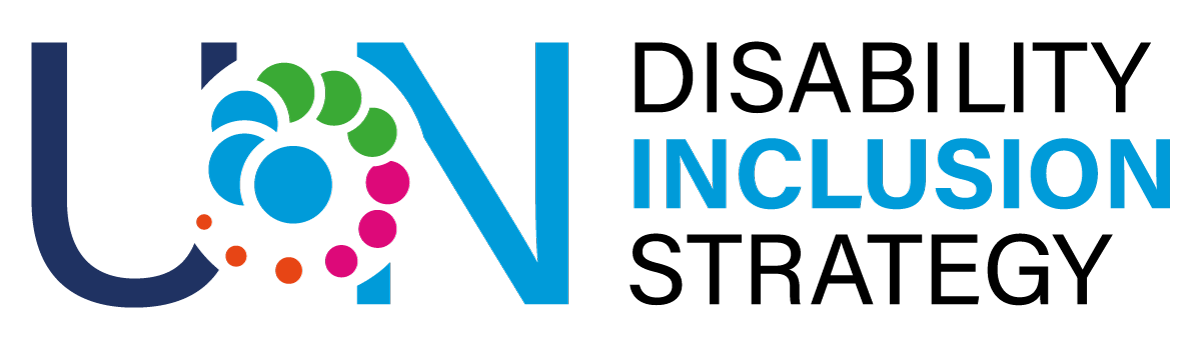 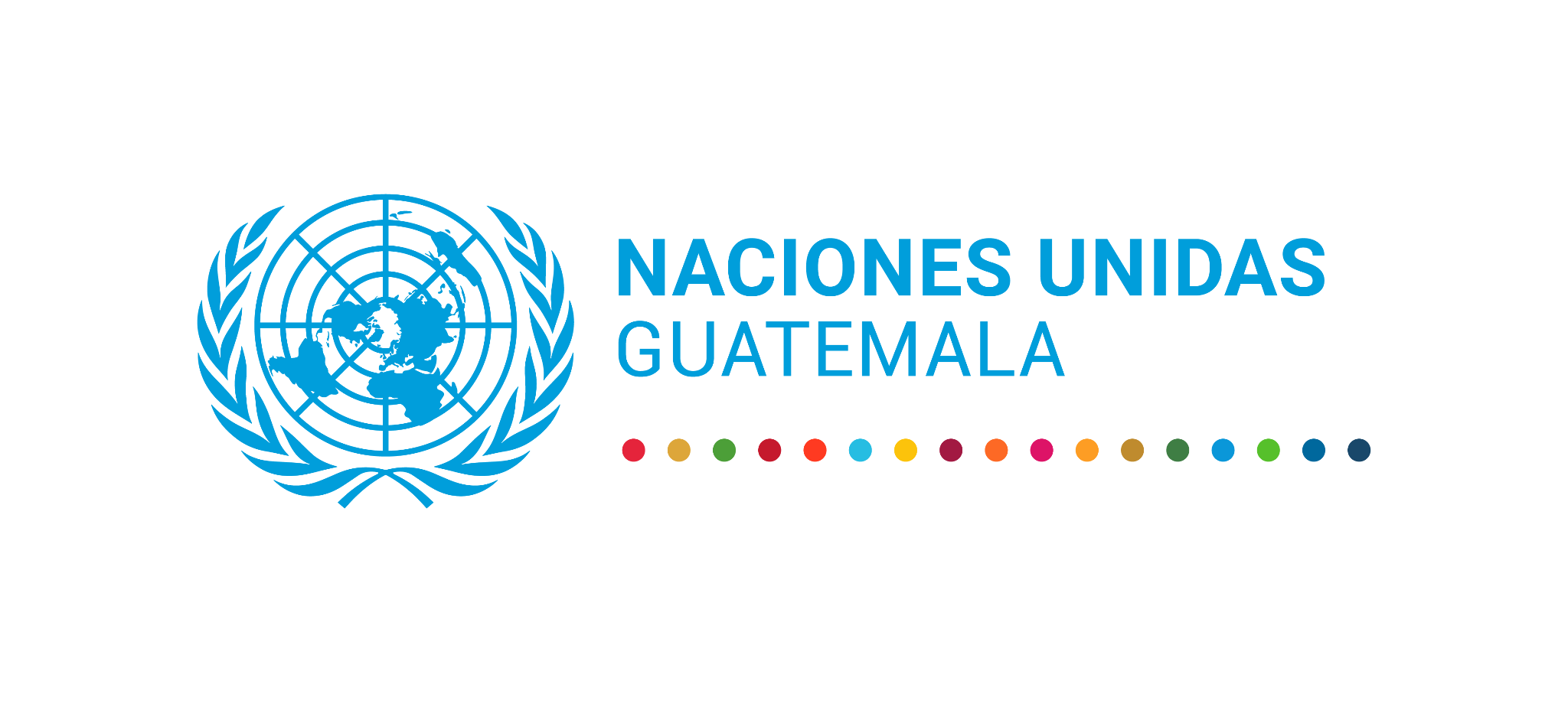 Listas de verificación de adquisiciones inclusivas del Sistema de las Naciones Unidas en GuatemalaProveedores inclusivosEl objetivo de la lista de verificación es identificar si los proveedores de los que nos abastecemos ofrecen bienes y servicios con un enfoque de accesibilidad e inclusión. Motivar a las empresas a aplicar medidas de accesibilidad en sus políticas contribuye a mejorar la atención en el tema y promover acciones incluyentes. Asimismo, es importante contar con un mapeo de proveedores que cuenten con, e implementen políticas de accesibilidad e inclusión en el país, con énfasis particular en aquellas que sean propiedad de mujeres y de personas con discapacidad.la siguiente tabla contiene varios ejemplos de preguntas que pueden incluirse en los documentos de licitación para la adquisición de bienes, obras o servicios que pueden ayudar a identificar proveedores que implementen medidas, equipos humanos, y políticas que consideren los derechos de las personas con discapacidad. Dependiendo de la naturaleza del requisito, algunas preguntas pueden ser más o menos relevantes. En respuesta a las preguntas, los proveedores deberán proporcionar evidencia adecuada para demostrar que efectivamente incluyen la discapacidad.Los proveedores se consideran inclusivos si pueden mostrar evidencia positiva de al menos dos de las preguntas en la siguiente tabla.Tabla 5. Lista de verificación para evaluar a proveedores inclusivosEspacios físicos incluyentes El objetivo de la lista es identificar si los espacios físicos que utilizamos son accesibles para personas con discapacidad. Muchos proveedores afirmarán ser accesibles, pero es posible que solo lo sean parcialmente. Una visita al sitio ayudará a los organizadores de la reunión a comprender mejor las funciones de accesibilidad proporcionadas. Cualquier visita al sitio debe incluir hablar con el personal del lugar para responder preguntas sobre las modificaciones que se pueden realizar. Se deben considerar las siguientes características de accesibilidad durante la visita al sitio al seleccionar un lugar y verificarlas nuevamente justo antes de la reunión para asegurarse de que aún estén en su lugar.Tabla 6. Lista de verificación para evaluar espacios físicos inclusivosEvaluación de la accesibilidad de los lugaresNuestro objetivo actual es tener al menos 10 funciones indicadas en la tabla anterior con "Sí". Cuente el número e insértelo debajo. Recuerde que esto es sólo una indicación: la accesibilidad real dependerá de los requisitos específicos de sus participantes e incluso una característica faltante puede impedir que una persona con discapacidad participe plenamente en la reunión o evento. Por lo tanto, es fundamental que interactúe con sus participantes para comprender sus necesidades específicas.Si no se cumplen determinadas características, se podrá aceptar una comunicación escrita por parte del establecimiento en la que se comprometa a implementarlas en un plazo de 6 meses a 1 año con una fecha de verificación prevista a realizar por el Consejo Consultivo de la ONU.FECHA______________________________GERENTE ADMINISTRATIVA/O____________________________________________________________GERENTE PROGRAMÁTICA/O___________________________________________________________GERENTE DE OPERACIONES______________________________________________________________Proveedores / LicitadoresProveedores / LicitadoresProveedores / Licitadores1¿El proveedor tiene una política general de inclusión de personas con discapacidad? En caso afirmativo, por favor indique los detalles.respuesta abierta2¿El proveedor emplea a personas con discapacidad? En caso afirmativo, por favor indique los detalles.respuesta abierta3¿El proveedor tiene una política que prevea la provisión de ajustes razonables que responda a las necesidades de las personas con discapacidad (por ejemplo, solicitantes, empleados, proveedores, visitantes)? En caso afirmativo, proporcione detalles como, por ejemplo, un registro de las solicitudes de ajustes realizadas y su estado.respuesta abierta4¿El proveedor exige que sus propios proveedores incluyan medidas que faciliten cubrir las necesidades específicas de las personas con discapacidad? En caso afirmativo, proporcione detalles como la política respectiva o acuerdos escritos.respuesta abierta5¿El proveedor involucra o consulta a personas con discapacidad (empleadas o a través de mecanismos de consulta o sondeo al público) en el desarrollo de sus productos o servicios? Si es así, ¿cómo?respuesta abierta6¿La empresa es propiedad de: (i) mujeres, (ii) personas con discapacidad, (iii) jóvenes, (iv) interseccional? En caso afirmativo, por favor indique los detalles.respuesta abiertaPreguntaPreguntaSíNo / NAFuera del recintoFuera del recinto1¿Está el establecimiento ubicado en una zona céntrica y cerca del transporte público?2¿El establecimiento está claramente señalizado con indicaciones de cómo llegar?3Las calles, avenidas y/o callejones de acceso al establecimiento permiten el paso de sillas de ruedas, carruajes para bebés, bastón guía u otras ayudas técnicas de movilidad?4¿El área de parqueo es amplio y cuenta con rampas? ¿Hay espacios de estacionamiento accesibles cerca de la entrada?5¿El establecimiento permite de perros guías (y estancia, en caso de que el hospedaje esté incluido)?6¿Las puertas de acceso a la instalación tienen un ancho mínimo de 81,3 cm?7¿Los espacios dedicados a personas con discapacidad de movilidad física, visual o auditiva están claramente marcados con el símbolo internacional de accesibilidad?8¿Los pasillos de acceso están marcados con señales "No interrumpir el paso"?9¿Hay iluminación adecuada, considerando las necesidades de las personas con discapacidad visual?10¿Existe un acceso físico sin escalones a la entrada?SeguridadSeguridad11¿Están las salidas de emergencia claramente identificadas y accesibles?12¿Las alarmas contra incendios y de emergencia tienen señalización sonora y visual?13¿Existe un plan de evacuación para personas con discapacidad?14¿Existe un área de descanso designada para animales de servicio?15¿Está el personal capacitado sobre cómo ayudar a las personas con diversos tipos de discapacidad en caso de una emergencia?Dentro del recintoDentro del recinto16¿Existe un acceso físico sin escalones a las salidas de emergencia, al escenario/plataforma de oradores, a los baños, a los pasillos, a las áreas de comedor y a otras áreas públicas? 17Si el evento está en un piso superior, ¿hay un ascensor?18¿La señalización de los salones se hace con letras grandes, en Braille o con íconos de fácil interpretación?19¿Existen líneas guía en el piso o la pared para personas con baja visión o discapacidad visual?20¿Las puertas de acceso tienen al menos 1 metro de ancho?21¿Están todas las rutas accesibles libres de objetos que puedan dificultar el paso?22¿El paso para circular por el interior de la habitación tiene al menos 1 metro de ancho?23Si hay un escenario o un área sublevado, ¿cuenta con rampa y baranda?24¿Las sillas dentro del lugar se pueden mover para hacer espacio para una silla de ruedas?25¿Existe un sistema de apoyo auditivo (micrófonos)?26¿Hay al menos dos o más micrófonos móviles disponibles para los participantes con discapacidades e intérpretes de lengua de señas para la interpretación hablada?27¿Hay dispositivos de asistencia auditiva disponibles para personas con discapacidad auditiva?28¿Existe pantallas grandes y con buen contraste de color para la proyección?29Para los eventos, ¿existen disposiciones para opciones de participación remota (por ejemplo, transmisión con subtítulos e interpretación en lengua de señas) para aumentar la accesibilidad?30¿Hay áreas dedicadas disponibles para intérpretes de lenguaje de señas que puedan ayudar a personas sordas o con problemas de audición?31¿Hay habitaciones tranquilas o áreas sensoriales disponibles para personas con autismo o trastornos del procesamiento sensorial?32¿Se realizan esfuerzos para minimizar la sobrecarga sensorial en los espacios para eventos, como controlar los niveles de ruido y proporcionar áreas de descanso y recuperación?33¿Los puestos de primeros auxilios son accesibles?34¿Está el personal del establecimiento capacitado para ayudar a personas con diversos tipos de discapacidades en caso de una emergencia? ¿Existe capacitación continua para el personal del lugar sobre concientización sobre las discapacidades y cómo ayudar a los huéspedes con discapacidades?Baños / BañosBaños / Baños35¿La ruta para acceder a los baños es accesible?36¿Hay señalización en los baños no accesibles que señale en dónde se encuentran los baños accesibles?37¿La puerta del baño tiene al menos 81,3 cm de ancho y de apertura hacia afuera?38¿La puerta del baño se abre con una palanca u otro mecanismo de fácil acceso (tomando en cuenta la altura y la facilidad de activación)?39¿Existen baños accesibles que cumplan con las siguientes especificaciones?1,5 x 1,5 metro de espacio librealtura desde el suelo de entre 0,43 y 0,48 cmbarras de apoyo en los laterales y en la parte trasera del inodoro entre 83,8 y 91,4 cm del suelo40¿Existen lavabos accesibles que cumplan con las siguientes especificaciones?espacio libre para las rodillas 73,6 cm de profundidadaltura para permitir el uso por personas de baja estatura.barras de apoyo41En el caso del baño dentro de la habitación, ¿tiene un espacio libre de al menos 1,5 x 1,5 metro para permitir la maniobra de un usuario de silla de ruedas?42En el caso del baño dentro de la habitación, ¿cuenta con barras de apoyo en la ducha?Habitaciones para alojamiento (si corresponde)Habitaciones para alojamiento (si corresponde)43¿Las habitaciones están en el primer piso o, en caso contrario, hay ascensores para acceder a las habitaciones de los pisos superiores?44¿Existen barandas, líneas guías o iconos de fácil interpretación para el acceso a habitaciones?45¿La puerta de acceso a las habitaciones tiene al menos 1 m de ancho?46¿La habitación cuenta únicamente con el mobiliario necesario (mesas de noche, closet, cama, banco, etc.) para no dificultar la movilidad dentro de la misma?47¿Hay un espacio alrededor de las camas para la circulación de silla de ruedas, andador, muletas o similar?48¿Hay barras de apoyo u otras herramientas para llegar a la cama?49¿Los closets tienen 1,20 metros de alto o son regulables?50¿Cuenta con servicios de comunicación fácilmente ubicables y de preferencia con señalización táctil?51Si hay un escritorio, ¿tiene suficiente espacio para permitir su uso a usuarios de sillas de ruedas?52Si hay escritorio, ¿tiene silla o sillón con reposabrazos?Clasificación. ¿Cuántas características de accesibilidad cumple el recinto?(Número total de respuestas positivas)_____(respuesta abierta)Compromiso de mejora. ¿Las condiciones no cumplidas se implementarán en un plazo máximo de 1 año y el lugar ha proporcionado una confirmación por escrito al respecto?_____(respuesta abierta)RevisiónEstadoNotasConsulta con participantesVerificación con proveedorVerificación in situ por parte del Consejo Consultivo-OMT-PMTInclusión de requerimientos en la contratación de servicios